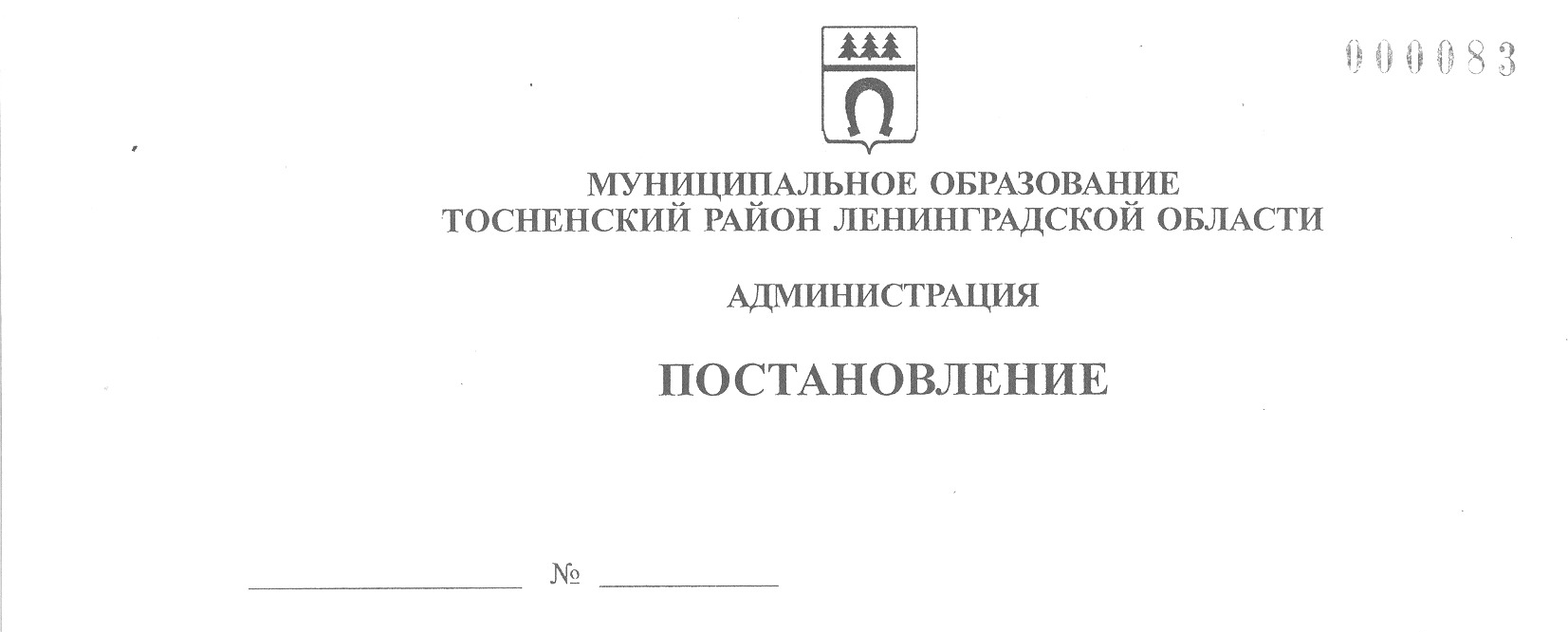 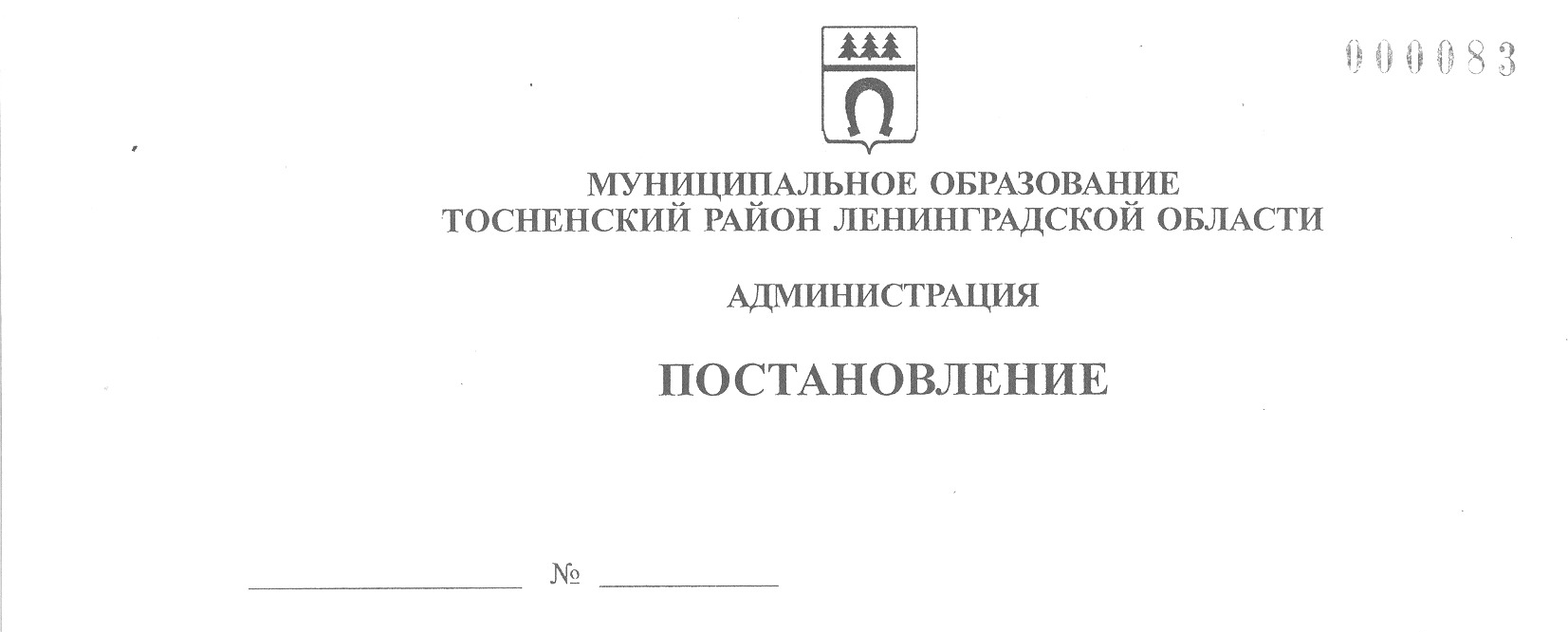 29.07.2020                                1345-паО внесении изменений в постановление администрации муниципальногообразования Тосненский район Ленинградской области от 20.05.2020 № 870-па«Об утверждении Положения о представлении гражданами, претендующимина замещение должностей муниципальной службы в администрации муниципального образования Тосненский район Ленинградской области, и лицами, замещающими должности муниципальной службы в администрациимуниципального  образования Тосненский район Ленинградской области,сведений о доходах, расходах, об имуществе и обязательствах имущественногохарактера, а также о доходах, расходах, об имуществе и обязательствах имущественного характера своих супруги  (супруга) и несовершеннолетнихдетей»В соответствии с  Федеральным  законом  от 06.10.2003 № 131-ФЗ «Об общих принципах организации местного самоуправления в Российской Федерации» администрация  муниципального образования  Тосненский район Ленинградской области  ПОСТАНОВЛЯЕТ:1. Внести в Положение о представлении  гражданами, претендующими на замещение  должностей муниципальной службы в администрации  муниципального образования Тосненский район  Ленинградской области, и лицами, замещающими должности муниципальной службы  в администрации муниципального  образования  Тосненский район Ленинградской  области, сведений о доходах, расходах, об имуществе и обязательствах  имущественного характера, а также о доходах, расходах,  об имуществе и обязательствах имущественного характера своих супруги  (супруга) и несовершеннолетних детей, утвержденное постановлением администрации муниципального образования Тосненский район Ленинградской области от 20.05.2020 № 870-па, следующие изменения:1.1. Пункт 8 после слов «(далее – отдел кадров)» дополнить словами следующего содержания: «или должностному лицу, ответственному за ведение кадровой работы в соответствующем органе администрации муниципального образования Тосненский район Ленинградской области с правами юридического лица (далее - должностное лицо, ответственное за ведение кадровой работы)». 1.2. Пункт 9 после слов «отдел кадров» дополнить словами следующего содержания: «или должностному лицу, ответственному за ведение кадровой работы». 21.3. В абзаце 2 пункта 14 слова «кадровую службу органа местного самоуправления» заменить словами «отдел кадров или должностному лицу, ответственному за ведение кадровой работы». 2. Отделу кадров администрации муниципального образования Тосненский район Ленинградской области направить настоящее постановление в пресс-службу комитета по организационной работе, местному самоуправлению, межнациональным и межконфессиональным отношениям администрации муниципального образования Тосненский район Ленинградской области для опубликования и обнародования в порядке, установленном Уставом муниципального образования Тосненский район Ленинградской области.3. Пресс-службе комитета по организационной работе, местному самоуправлению, межнациональным и межконфессиональным отношениям администрации муниципального образования Тосненский район Ленинградской области опубликовать и обнародовать настоящее постановление в порядке, установленном Уставом муниципального образования Тосненский район Ленинградской области.4. Контроль за исполнением настоящего постановления оставляю за собой.Глава  администрации                                                                                   А.Г. КлементьевТравденкова Татьяна Юрьевна, 8(81361)332067 га